Jenette J. Pacursa				Career Objective:To secure a position that will provide an environment for challenge, growth,And development and to further utilize my potential that will contributeIn serving the company in achieving goals.Employment History:January 2009 – PresentAdministration / SalesProviding the clients detailsregarding car rentals and payments.Responsible for advertising ongoing promotion and packages regardingTravelsand tour.Response to via email inquiries and provide information for clients query.Responsible for all bank transaction especially regarding salary transfer.Update employee's personal details regarding visa status, labour, contract expirationResponsible in doing sales report and summary of  monthly expenses to be submitted to General ManagerAssigned to do web design of the latest brochures for new promotions and packages and updating company website.Handles Car rental Dubai police System.Handles employee's monthly salary process through Wages Protection System (WPS)Handles TRIPS System (Hotel &Tourism Establishment & Information System)Handles and process Tourist Visa Online application (EDNRD)Handles Hotel booking for guest and safari booking.Coordinating with leisure companies and hotels for contract rates and booking.Acting as an office in charge if the managing director is out.Al HUTAIB REAL STATE BROKERDUBAI, UAEJanuary 2008 to December 2008Secretary/Administrative Assistant:Handles incoming and outgoing inquiries regarding properties sales.Responsible in advertising properties location that was on sales.Maintained and organized of all important documents regarding clientDetails of property that was sold.Responsible for documentation with regards to property rentals.                                                                                         Updates the advertisement of the company advertisements regardingongoing promotion.Responsible for viewing the properties to the clients including the location and prices details.Responsible for the completion of the clients details regarding the properties that was purchased.CALTHORPE REAL ESTATE BROKERSheik Zayed Road, Dubai UAEMay 2007 to December 2007Secretary/AdminHandles incoming and outgoing phone calls regarding properties advertisement.Responsible for viewing properties on sales location and prices details.Responsible for the documentation for the property that was sold to the client.In charged for filing the records of all the clients detailed regarding properties for rent.Update the advertisement on web site and newspapers.ITZZA PIZZA LLCMirdiff, Dubai, UAEShop in ChargeFebruary 2007 toMay 2007Handles all cash transactions in shop.Responsible in monitoring shop food stock.Handles the sales income of the store.Evaluate staff performance in daily worked routine in the store.COMPUTER SKILLS MS Word, Excel and Power Point and Web browsing.PERSONAL PROFILE	:Civil Status		:	SingleNationality		:	FilipinoDate of Birth		:	December 17, 1981Language Spoken	:	English, Tagalog, Arabic(littlebit)Job Seeker First Name / CV No: 1800072Click to send CV No & get contact details of candidate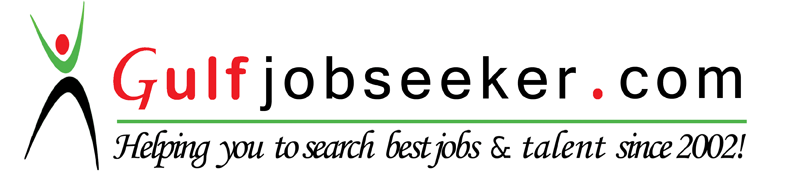 